С целью поддержки талантливых педагогических работников дошкольных образовательных организаций города (далее – ДОО), пропаганды лучших методических разработок, содействия популяризации инновационных технологий и методик, способствующих совершенствованию современной педагогической науки и практики; повышению качества обучения и воспитания детей,п р и к а з ы в а ю:1. Провести городской конкурс «Коллекция сценариев -2015» с 20 ноября  2015 года по 30 ноября 2015 года. 2. Утвердить:2.1. Положение о городском конкурсе «Коллекция сценариев -2015» (приложение № 1).2.2. Состав оргкомитета и жюри городского конкурса «Коллекция сценариев -2015» (приложение № 3).3. Методисту по дошкольному образованию (Пензова Ю.П.):3.1. Осуществлять общую координацию вопросов по организации и проведению городского конкурса «Коллекция сценариев -2015».3.2. Осуществлять прием и регистрацию документов и материалов, предоставляемых ДОО для участия в городском конкурсе «Коллекция сценариев -2015».3.3. Организовать работу жюри по экспертизе документов и материалов, предоставляемых ДОО, и подведению итогов конкурса.4. Контроль за исполнением приказа возложить на заместителя начальника Управления образования администрации города Бузулука О.Н. Сурменко.Начальник Управления образования администрации  города Бузулука						                                        Т.А. УстилкоПриложение №1к приказу_____________ от  № _____________Положениео городском конкурсе «Коллекция сценариев -2015»Общие положения.Конкурс «Коллекция сценариев -2015» (далее – Конкурс) проводится с целью поддержки талантливых педагогических работников, пропаганды лучших методических разработок, содействия популяризации инновационных технологий и методик, способствующих совершенствованию современной педагогической науки и практики; повышению качества обучения и воспитания детей.Учредителем Конкурса является Управление образования администрации города Бузулука.Конкурс организуется и проводится совместно с муниципальным казенным учреждением города Бузулука «Центр развития образования».Участники конкурса.К участию в Конкурсе приглашаются педагогические работники ДОО г. Бузулука. Возраст, стаж работы, квалификационная категория участников не ограничиваются. Содержание и порядок проведения конкурса.3.1. Конкурс проводится с 20 ноября 2015 года по 30 ноября 2015 года.3.2. Содержание и порядок проведения Конкурса  определяются организационным комитетом, который действует на основании Положения, утвержденного Учредителем.3.3. На Конкурс принимаются разработки сценариев утренников, различных праздничных и спортивных мероприятий, музыкальных, театральных, танцевальных и других постановок, соответствующих тематике конкурса по следующим номинациям:"Сценарий праздника", "Сценарий развлечения", "Сценарий театральной постановки",«Сценарий мероприятия для педагогов и родителей».3.4. Требования, предъявляемые к содержанию конкурсных материалов.- сценарии мероприятий должны быть разработаны в соответствии с требованиями федерального государственного образовательного стандарта дошкольного образования (далее – ФГОС ДО);- методическая разработка (сценарий) должна быть "тиражируемой", то есть любой педагог имел бы возможность ею воспользоваться;- содержание сценариев  должны соответствовать  поставленным целям и задачам, возрастным особенностям детей.3.5. Требования, предъявляемые к оформлению конкурсных материалов:Все документы предоставляются на бумажном носителе и в электронном виде (на диске) в формате: текстовый редактор WordforWindows – 97-2007 (шрифт «TimesNewRoman» кегль №14, междустрочный интервал – 1,0).Все материалы оформляются в файл-папках с титульным листом по следующей форме: Ф.И.О. конкурсанта, должность, название и адрес образовательного учреждения, название разработки, номинация Конкрса.Работа должна содержать следующие разделы:Краткая аннотация, в которой должны быть отражены актуальность, практическая значимость, инновационная направленность и степень распространения представленных материалов.Название работы.Тема.Цель, задачи.Материалы и оборудование.Форма проведения, участники.Краткое описание.Ссылки на используемую методическую литературу (интернет-ресурсы).3.11. Приём конкурсных материалов осуществляется c 20 ноября по 25 2015 года.3.12. Каждый материал, направленный на конкурс, сопровождается анкетой-заявкой участника (Приложение № 1).3.13. Направляющая сторона несёт ответственность за качество подготовки и своевременное предоставление материалов участника Конкурса.3.14. При несоблюдении вышеизложенных требований и правил Оргкомитет Конкурса оставляет за собой право не рассматривать конкурсные материалы. 4. Организационный комитет Конкурса4.1. Для организационно-методического обеспечения Конкурса создается организационный комитет. В состав экспертной комиссии входят представители Управления образования администрации города Бузулука; муниципального казенного учреждения города Бузулука «Центр развития образования»; педагоги ДОО города Бузулука.4.2. Персональный состав оргкомитета Конкурса утверждается приказом начальника Управления образования администрации города Бузулука.4.3. Оргкомитет оставляет за собой право учреждать специальные дипломы участникам Конкурса.4.5. Оргкомитет конкурса компетентен самостоятельно решать вопросы, не регламентированные настоящим Положением.5. Критерии конкурсного отбора6. Жюри Конкурса5.1. Для обеспечения всесторонней, качественной и объективной экспертизы конкурсных материалов, определения победителей Конкурса формируется жюри.Состав жюри, порядок его работы определяется оргкомитетом Конкурса и утверждается приказом начальника Управления образования. Членами жюри могут быть специалисты Управления образования, методисты МКУ города Бузулука «ЦРО», педагогические работники ДОО города Бузулука. 5.2. Жюри Конкурса:•осуществляет экспертизу конкурсных материалов согласно разработанным критериям;• определяет лауреатов Конкурса;• определяет победителей и призёров конкурса в номинациях.5.3. Решение жюри принимается после обсуждения путём открытого голосования с учётом итоговой суммы баллов конкурсантов.7. Подведение итогов и поощрение участников Конкурса6.1. Конкурсные испытания оцениваются в баллах.6.2. Победителями Конкурса признаются участники, набравшие наибольшее количество баллов. 6.3. Победители Конкурса награждаются дипломами Управления образования администрации города Бузулука.6.4. Финалистам Конкурса, не вошедшим в группу победителей, вручаются дипломы за участие.6.5. По итогам Конкурса лучшие сценарии мероприятий размещаются на сайте Управления образования администрации города Бузулука.6.6. Учредители Конкурса, спонсоры, организации и частные лица могут устанавливать свои индивидуальные призы победителям, призёрам и участникамКонкурса.Приложение № 2Анкета-заявкана участие в городском конкурсе «Коллекция сценариев – 2015»1.Фамилия, имя, отчество автора(полностью)__________________________________________________________________________________________________________________________2. Год, месяц, день рождения_________________________________________3. Место работы____________________________________________________4. Должность_______________________________________________________5. Педагогический стаж работы_______________________________________6. Квалификационная категория_______________________________________7. Название сценария, номинация______________________________________8. Контактный телефон ______________________________________________М.П. ФИО руководителя учрежденияПриложение № 3к приказу от_____________№ ____________Состав экспертной комиссии и оргкомитета городского конкурса:Сурменко О.Н. - председатель, заместитель начальника Управления образования администрации города Бузулука.Члены жюри:Автаева Ю.А. – музыкальный руководитель МДОАУ «Детский сад комбинированного вида № 4»;Каба А.Г. - старший воспитатель МДОБУ «Детский сад №21 комбинированного вида»;Пензова Ю.П. - методист МКУ города Бузулука «Центр развития образования»;Покровская Е.Н. - старший воспитатель МДОБУ «Детский сад №20 комбинированного вида»;Шестакова А.В. - старший воспитатель МДОБУ «Детский сад №3».АДМИНИСТРАЦИЯ 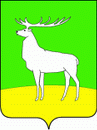 ГОРОДА БУЗУЛУКАОРЕНБУРГСКОЙ ОБЛАСТИУПРАВЛЕНИЕ ОБРАЗОВАНИЯ П Р И К А З10.11.2015 № 01-10/529г.Бузулуко проведении городского конкурса «Коллекция сценариев -2015»КритерийСодержание Максимальный баллФормулировка целейПредметные, ориентированные на формирование у воспитанников конкретных знаний (понятий, правил), умений применять эти знания, действовать продуктивно. Метапредметные, направленные на расширение опыта творческой деятельности воспитанников.Личностные, предполагающие ценностно-смысловую ориентацию воспитанников в предлагаемых ситуациях, ориентацию в социальных ролях и межличностных отношениях.  9 балловСодержаниеГрамотность изложения.Наличие литературной основы.Прослеживается развитие сюжета, кульминация, развязка.Присутствует проблематика, решение проблемы.У героев сценария ярко выражен характер.25 балловЭлементы творчества и оригинальностьВ сценарии присутствует большое количество авторских находок.5 балловМетодическая ценностьИмеет большую практическую значимость.Соответствует заявленной целевой аудитории.Имеет выраженную учебно-просветительскую направленность.9 баллов